Materials Design and Technology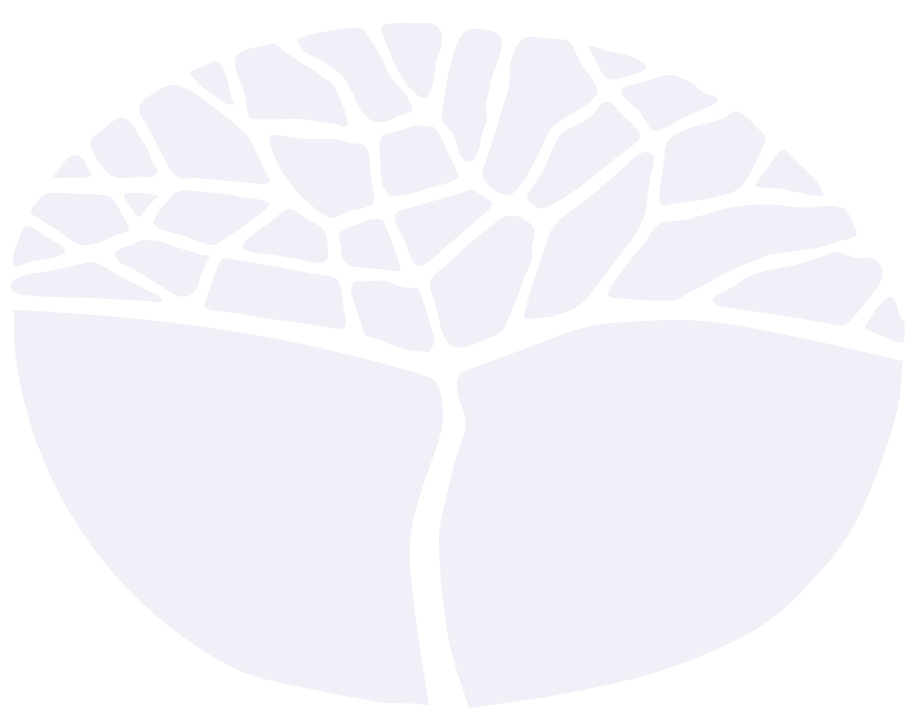 ATAR courseYear 12 syllabusIMPORTANT INFORMATIONThis syllabus is effective from 1 January 2017.Users of this syllabus are responsible for checking its currency.Syllabuses are formally reviewed by the School Curriculum and Standards Authority on a cyclical basis, typically every five years.Copyright© School Curriculum and Standards Authority, 2017This document – apart from any third party copyright material contained in it – may be freely copied, or communicated on an intranet, for non-commercial purposes in educational institutions, provided that the School Curriculum and Standards Authority is acknowledged as the copyright owner, and that the Authority’s moral rights are not infringed.Copying or communication for any other purpose can be done only within the terms of the Copyright Act 1968 or with prior written permission of the School Curriculum and Standards Authority. Copying or communication of any third party copyright material can be done only within the terms of the Copyright Act 1968 or with permission of the copyright owners.Any content in this document that has been derived from the Australian Curriculum may be used under the terms of the Creative Commons Attribution 4.0 International (CC BY) licence. ContentRationale	1Course outcomes	2Organisation	3Structure of the syllabus	3Organisation of content	4Representation of the general capabilities	7Representation of the cross-curriculum priorities	8Unit 3	10Unit description	10Defined contexts	10Unit content	10Unit 4	17Unit description	17Defined contexts	17Unit content	17School-based assessment	23Grading	25ATAR course examination	26Practical (portfolio) examination design brief – Year 12	27Written examination design brief – Year 12	28Appendix 1 – Grade descriptions Year 12	29RationaleMaterials are the basic ingredients of technology. Materials are used to make machines and these machines use materials to make products. Materials also supply the energy to enable technology to function. Throughout history, the evolution of technology has been largely determined by the availability of materials. These strong historical links between materials, design and technology remain significant in society today. 
As long as the desire to create new opportunities and to continue to improve our quality of life remains, the development of materials will continue.Through developments in technology and science, a wider range of materials is now available. These new materials have further encouraged the development of technology and the design of new products.The Materials Design and Technology ATAR course is a practical course. The course allows for the exploration and use of three materials learning contexts: metal, textiles and wood, with the design and manufacture of products as the major focus. There is also the flexibility to incorporate additional materials from outside the three designated contexts. This can enhance and complement the knowledge and skills developed within the course as many modern-day products are manufactured using a range of different material types. Students may use a few or many materials in innovative designs and explore the interactions between materials, people and their environment. Students examine social and cultural values and the short-term and long-term impacts of the use and misuse of materials and associated technologies. Through this inquiry, experimentation and research, students develop their creativity and understanding of the society in which they live.Working with materials, students develop a range of processing, manufacturing and organisational skills. When designing with materials, they develop cognitive skills such as critiquing, analysing, solving problems, generating innovative ideas and communicating what they do. This helps them become more technologically literate and, as consumers, enables them to make more informed decisions about the use and misuse of technology. It also prepares them to make predictions about likely changes to technology in the future.This course connects to the world of work, further vocational education and training (VET) and university pathways. Students may achieve VET competencies as they complete their design projects, while at the same time, developing cognitive skills fundamental to designing in a practical context. This process enhances employability and may lead to further training and employment opportunities in areas that include textiles and clothing, manufacturing, design, built environment, science and engineering.The Materials Design and Technology ATAR course aims to prepare all students for a future in a technological and material world by providing the foundation for lifelong learning about how products are designed and how materials are developed and used.Course outcomesThe Materials Design and Technology ATAR course is designed to facilitate achievement of the following outcomes.Outcome 1 – Technology processStudents apply a technology process to create or modify products, processes or systems in order to meet human needs and realise opportunities.In achieving this outcome, students:investigate issues, values, needs and opportunitiesdevise and generate ideas and prepare production proposalsproduce solutions and manage production processesevaluate intentions, plans and actions.Outcome 2 – Understanding the use of materialsStudents understand how the nature of materials influences design, development and use.In achieving this outcome, students:understand the structure of materialsunderstand the relationship between the structure and properties of materialsunderstand how to select appropriate materials based on their structure and properties, and understand how these characteristics influence design, development and usage.Outcome 3 – Using technology skillsStudents create material products safely and efficiently to specified standards.In achieving this outcome, students:plan and manage resources to create products within constraintsselect and apply appropriate techniques and procedures when creating and modifying technologiesmanipulate equipment and resources safely to meet defined standards.Outcome 4 – Understanding materials, society and the environmentStudents understand interrelationships between people, the environment and the use of materials.In achieving this outcome, students:understand how values and beliefs influence materials selection, design and technologyunderstand the impact and consequences on society and the environment when selecting and using materials, designs and technologiesunderstand strategies for safe and sustainable practices when developing and using materials, designs and technologies.OrganisationThis course is organised into a Year 11 syllabus and a Year 12 syllabus. The cognitive complexity of the syllabus content increases from Year 11 to Year 12.Structure of the syllabusThe Year 12 syllabus is divided into two units which are delivered as a pair. The notional time for the pair of units is 110 class contact hours.Unit 3Students extend their understanding of design aesthetics through the application of the elements and principles of design and the use of creative and critical thinking strategies. Students work with an open and self-directed design brief to manage a project to design products to meet needs. Students investigate a range of materials and analyse the molecular structure, relating material characteristics and properties, and methods of processing and finishing, appropriate to their application and use.Students identify and manage risks, and select and use appropriate methods for communicating ideas and design development. Students develop competence with production processes and learn to manage projects to determined design specifications.Unit 4Students investigate and analyse cultural and social factors which may have influenced historical and contemporary design. Students extend their understanding of design aesthetics by using creative and critical thinking strategies. They critically examine current products and explore how emerging materials and technologies may affect, and be incorporated into, the design and development of future products.Students incorporate a wide range of design concepts and apply sophisticated conceptualisation skills and production processes to realising design ideas that reflect their personal influences in combination with the style and tastes of a target audience/market.Each unit includes:a unit description – a short description of the focus of the unitdefined contexts – three different contexts have been defined in this course:MetalTextilesWood.The course units in each context have different codes. Students can enrol in more than one context in this course but they can only sit one external examination for the course.unit content – the content to be taught and learnedstudents study the unit common content and the content of their chosen defined contextOrganisation of contentThe course content is organised into common content and context specific content. Students must study all of the common content and at least one of the contexts.The content areas cover:MaterialsNature and properties of materialsMaterials in contextDesignDesign fundamentals and skillsinvestigatedeviseevaluateUse of technologySkills and techniquesinformation and communication technology (ICT)drawingmaterials selectionSafetyProduction managementproduct manufactureongoing evaluation.Common contentThe wood, metal and textiles learning contexts in the Materials Design and Technology ATAR course have common content in:Design fundamentals and skillsSkills and techniquesICTdrawingSafetyProduction management.Students may use any material as a means through which they approach the course content, or teachers may choose to restrict the choice. Students will explore ways to use the nature and properties of the materials towards the completion of a product.In design fundamentals and skills, students learn about the elements and principles of design, while developing a common understanding of the design process and variations that can apply to design tasks during the design cycle.As student safety is a high priority in all activities, a common understanding of safe working practices, risk management and an awareness of occupational safety and health standards is achieved in each unit through coverage of common content under the safety heading.In all three contexts, students design a product and plan to safely carry out the management of the making of the product. In Unit 3 and Unit 4, students are encouraged to integrate additional and complementary material(s) from other contexts as a means through which they approach the course content, to develop a product. They explore ways to use the nature and properties of the materials towards the completion of a product.Students are expected to plan and manage production processes and perform ongoing evaluation, recording any changes made to the production processes or the project design. For this reason, the skills required to follow a production plan, and the control of ongoing operations and processes to complete production, are common in all three contexts.MaterialsNature and properties of materialsThis aspect of the course focuses on the properties and characteristics of materials which influence the selection, processing and finishing choices that are made throughout the technology process. The effect and interrelationship of a material’s structure, its properties and methods of processing and finishing are addressed in order to help students make appropriate decisions about materials selection and usage. Various types of materials and classification methods are covered. Materials include solid materials such as metals and alloys (ferrous and non-ferrous), textiles and fibres (natural and manufactured), timbers (natural and manufactured) and other materials (polymers, plastics, composites and other non-contextual materials) and emerging materials.The properties of materials underpin fundamental design decisions. The course examines materials within each context with reference to a range of physical properties, for example, thermal, electrical and magnetic properties; a range of chemical properties, for example, absorbency, solubility, oxidation, permeability, colourfastness, sun and chemical resistance; a range of mechanical properties, for example, durability, abrasion resistance; hardness, toughness, strength and dimensional stability, shrink resistance, resilience and elasticity; and some aesthetic properties, for example, lustre, colour, drape and texture. Properties of new and emerging, as well as traditional materials, are identified and tested for their suitability in product use and purpose. The course investigates material properties by accessing available materials data and specifications, and by undertaking the testing of materials.Materials in contextMaterials have social and environmental impacts when used in social, cultural and environmental contexts. Analysis of own and others’ designs develops a sense of the interrelationships between materials, markets, society, communities and the environment. This involves investigating the impact that production, processing and use of various materials have on societies and the environment. Materials are examined in relation to their personal, social and environmental sustainability. Opportunity, cost, waste management and recycling are considered essential in assessing the environmental impact of projects. Green design principles and the whole life cycle of products are explored. These principles result in less pollution and waste and more efficient use of energy and materials. The potential environmental impact of the product is assessed. This includes efficiently using materials during production, accounting for the disposal of the product after production and minimising nuisances such as noise, fumes, dust and accumulated waste materials.DesignDesign fundamentals and skillsA foundation of design knowledge is critical when developing projects. Concepts related to aesthetics, human factors and consumer markets are covered. Aesthetics include elements of line, shape, form, texture, colour and tone; and principles of unity, variety, proportion, rhythm and balance. Applying human factors requires the understanding of ergonomics, anthropometrics and human-product interfaces. Consumer market knowledge includes demographics, consumer psychology, marketing and consumer trends. Some of these factors vary in different cultural contexts. Historical aspects of design, including significant designers, prominent periods of design and various design movements are investigated. Design styles and influences are considered when design concepts are being developed.The process of designing consists of a number of skills. These include research and investigation, ongoing evaluation, generation of ideas, communicating design, modelling and testing ideas and developing skills of innovation and enterprise.Inquiry into problems, the identification of opportunities and the analysis of solutions require a range of research and investigation techniques. Investigating markets, taking into account user needs and requirements and environmental and social issues, are aspects of enterprising approaches. Research into materials also contributes to design decisions. Intellectual property and patent regulations are relevant.The course incorporates cognitive and creative skills that are used in generating ideas and developing solutions, such as rapid concept development, brainstorming, critical thinking and collaborative designing. It covers strategies for thinking laterally, innovatively and creatively, and problem solving. Experimentation is used as a way of developing and refining concepts.Communication is an integral part of the thinking process as well as a means for sharing ideas with others. Information and communication technology is developed through the units, with an increasing level of computer technology being used to develop and communicate design ideas and solutions. The course covers graphical, oral, textual and mathematical communication skills. Skills in the graphic representation of design thinking using a range of manual and/or computer-generated techniques, are developed to specific standards. Effective communication and documentation of design intentions and development through to the final outcome is important. Skills associated with modelling and testing ideas include: computer modelling, physical scale modelling, prototyping, and component modelling. Tests may be devised using techniques such as market sampling, product analysis and market research.Use of technologySkills and techniquesThe course looks at technologies within a studio or workshop environment. This includes the reading and interpretation of plans, patterns, drawings and material specifications and the measurement and calculation of quantities. Different skills and techniques of ICT are developed at the different stages of study. Materials are used to realise designs. Skills and techniques are required for the manipulation of materials and project manufacture appropriate to their purpose. There is a relationship between the material and the processing techniques used. Techniques and skills include: forming, fabricating, cutting, joining, shaping, machine operations, constructing, embellishing, finishing and computer numerically-controlled processes (CNC). Skills and techniques are progressively extended through the different units.SafetyKnowledge and information related to working safely is critical in any technology context. It is important to exercise a duty of care and operate in a safe and responsible manner, including the application of occupational safety and health legislation and codes of practice. There are safety issues related to the handling and manipulation of materials, for example, safety data information, materials handling and storage practice, and specific tool and machinery operation safety requirements. Risks have to be identified, assessed and managed.Production managementVarious skills are required to successfully manage the production process. Performance must be evaluated throughout. Environmental factors, including management and reduction of waste and energy efficiencies must be considered. Project management of time, tasks and materials as well as task modification and record keeping are employed throughout the production process; therefore, management skills, principles of quality assurance, ongoing evaluation, and testing are all important factors in ensuring quality outcomes. Communication skills are also important. Working collaboratively with team members, maintaining work schedules and time plans, and producing various oral and written communications are all important aspects of the production process.Representation of the general capabilitiesThe general capabilities encompass the knowledge, skills, behaviours and dispositions that will assist students to live and work successfully in the twenty-first century. Teachers may find opportunities to incorporate the capabilities into the teaching and learning program for the Materials Design and Technology ATAR course. The general capabilities are not assessed unless they are identified within the specified unit content.LiteracyLiteracy is of fundamental importance in the study of the Materials Design and Technology ATAR course. Students will access design, materials and technological content through a variety of print, oral, visual, spatial and electronic forms, including data books, texts, computer software, images, and written technical materials. They learn to investigate, interpret, and apply design and technology principles from a variety of sources to design solutions for tasks. They analyse and evaluate information for reliability, relevance and accuracy. They learn to monitor their own language use for accuracy in the use of design principles and technological terms for clarity of ideas, processes and explanations of design activities and development and evaluation of functioning products.NumeracyNumeracy is fundamental in calculating materials quantities and evaluating design and technology process costs. Students develop their understanding and skills of numeracy while undertaking tasks to produce, test and evaluate products. Common and context specific theory continues to be studied to forge greater understanding of the scientific, mathematical and technical concepts that explain how designed products function.Information and communication technology capabilityInformation and communication technology capability is important in all stages of the design process. Students use digital tools and strategies to locate, access, process and analyse information. They use ICT skills and understandings to investigate and devise design ideas. Students access information from websites and software programs to develop design solutions. Students use computer aided drawing software and computer control software to produce products.Critical and creative thinkingCritical and creative thinking is integral to the design process. The design thinking methodologies are fundamental to the Materials Design and Technology ATAR course. Students develop understandings and skills in critical and creative thinking during periods of evaluation at numerous stages of the design process. They devise plausible solutions to problems, and then through interrogation, critically assess the performance of the most efficient solution. Students identify possible weaknesses in their design solutions, and analyse, evaluate and modify the developing solution to construct a functioning prototype.Personal and social capabilityPersonal and social capability skills are developed and practiced in the Materials Design and Technology ATAR course by students enhancing their communication skills and participating in teamwork. Students have opportunities to work collaboratively during stages of investigation and production of products. Students develop increasing social awareness through the study of the impact of the use of materials, and manufacturing technology in society and on the environment.Ethical understandingStudents have opportunities to explore and understand the diverse perspectives and circumstances that shape design processes and technology, the actions and possible motivations of people in the past compared with those of today. Students have opportunities both independently and collaboratively to explore the values, beliefs and principles that have influenced past designs and technological achievements, and the ethical decisions required by global design processes of today.Intercultural understandingStudents have opportunities to explore the different beliefs and values of a range of cultural groups and develop an appreciation of cultural diversity. Students have opportunities to develop an understanding of different contemporary perspectives with regard to design inspiration, product styles, building materials, energy supply and use, and design and technological influences on different groups within society, and how they contribute to individual and group actions in the contemporary world.Representation of the cross-curriculum prioritiesThe cross-curriculum priorities address contemporary issues which students face in a globalised world. Teachers may find opportunities to incorporate the priorities into the teaching and learning program for the Materials Design and Technology ATAR course. The cross-curriculum priorities are not assessed unless they are identified within the specified unit content.Aboriginal and Torres Strait Islander histories and culturesStudents have opportunities to explore Aboriginal and Torres Strait Islander development and use of technology, and the interconnectedness between technologies and identity, People, Culture and Country/Place. Students may explore ways in which materials have been used over time and the methods used to manipulate those materials.Asia and Australia's engagement with AsiaStudents have opportunities to explore traditional, contemporary and emerging technological achievements in the countries of the Asia region. Students may explore Australia’s rich and ongoing engagement with the peoples and countries of Asia to create appropriate products and services to meet personal, community, national, regional and global needs.SustainabilityStudents take action to create more sustainable patterns of living. Students can develop knowledge, understanding and skills necessary to design for effective sustainability.Students focus on the knowledge, understanding and skills necessary to choose technologies and systems with regard to costs and benefits. They evaluate the extent to which the process and designed solutions embrace sustainability. Students reflect on past and current practices, and assess new and emerging technologies from a sustainability perspective.Unit 3Unit descriptionStudents extend their understanding of design aesthetics through the application of the elements and principles of design and the use of creative and critical thinking strategies. Students work with an open and self-directed design brief to manage a project to design products to meet needs. Students investigate a range of materials and analyse the molecular structure, relating material characteristics and properties, and methods of processing and finishing, appropriate to their application and use.Students identify and manage risks, and select and use appropriate methods for communicating ideas and design development. Students develop competence with production processes and learn to manage projects to determined design specifications.Defined contextsThree different contexts have been defined in this course:MetalTextilesWood.The course units in each context have different codes.Students can enrol in more than one context in this course but they can only sit one external examination for the course.Students study the unit common content and the content of their chosen defined context.Unit contentAn understanding of the Year 11 content is assumed knowledge for students in Year 12. It is recommended that students studying Unit 3 and Unit 4 have completed Unit 1 and Unit 2.This unit includes the knowledge, understandings and skills described below. This is the examinable content.Common contentDesignDesign fundamentals and skillsinvestigatetarget audience/market, demand, niche market design needs, values and trendsperformance criteria related to needs, values and beliefs of the developer and end userhistorical, social, cultural and political sources of design inspirationdesign fundamentals and factors affecting designdeviseusing communication and documentation techniquessketching and drawingrenderingannotating drawingssamplingmodellingapplying elements and principles of design where applicable in contextapplying rapid concept development techniques to generate a variety of design ideasdesign developmentcollate best ideas that have been developed using annotated hand or computer-generated graphics – front, back views and detailed sketches as necessaryreview and justify best ideas using design brief and performance criteria2D illustrations – working/technical drawings3D illustration – presentation drawingsinspiration/concept/storyboard development and presentationproduction planmaterials listestimated and actual costing for all materials and componentsproduction plan, including time lineevaluateproduct against design brief, initial design and performance criteria related to needs, values and beliefs of the developer and end userdesign and production processes, making recommendations for improvementUse of technologySkills and techniquesICT, folio development and communication skillsclient and market research techniquesclient presentation techniquesphotography – ongoing record of progress and processes used and final productdocumenting presentations and evaluationscontext appropriate drawing and relevant technical information to produce the final product to demonstrate:sketching rapid concept developments3D presentation drawingsrendering techniques2D working drawings or using templatesinspiration/concept or storyboard development and presentationdesign and making specification sheetsworkroom/studio terminology appropriate to contextoperate machinery and tools appropriate to contextSafetycorrect use of personal protective equipment (PPE) where applicableconduct risk assessment for using specific tools and equipmentdemonstrate occupational safety and health (OSH) practices appropriate to tasks being undertaken in workshopsapply proactive measures for risk management in the workshop/studiorecognise need and purpose of materials safety data (MSD) with regard to storage and handling of hazardous substances appropriate to situationProduction managementmanage independently production processesmaintain a production plan in order to manage processes and meet time constraintsadapt planned actions, equipment and resources to complete productionapply production techniques that reduce material wastageconsider client feedback, and modify production processes accordinglydocument and record changes to materials lists and/or changes to actual cost of materialsdiary, journal and folio note entries, includingongoing evaluation of production processes and techniquesuse of photography and notes to record ongoing progress/decision changes made to the projectMetal context contentMaterialsNature and properties of materialsmetal types and classificationferrous – iron, steelnonferrous – aluminium, copperalloysbrassstainless steelmetal form and structurecharacteristics of metalsphysicalstructuralatomicappearancehow atomic (crystalline/grain) structure of steel contributes to the physical propertiesheat treatment of metalshardeningtemperingannealingquenchingnormalisingdiscuss the effects of working/forming metalshot working – rolling, forging, extrusioncold working – rolling, forging, extrusionrelationship between a metal’s atomic structure and physical/mechanical properties to justify selection of materials for a manufactured productMaterials in contextfactors that have affected manufacturing processeshuman factorsautomationethical issuesimpact production, processing and use of metals has had on society and the environmenthistorical impactscurrent impactsUse of technologySkills and techniquesinvestigate, test, select and apply appropriate construction techniques for manufacturing productsoperate a metal lathe and MIG welderinvestigate the use of CAD/CNC technologies in the metals industryinvestigate, test, select and apply appropriate metals decoration, embellishment and manipulation techniquesTextiles context contentMaterialsNature and properties of materialsfibre types and classificationnatural fibrescellulosic – cotton, linenprotein – wool, silkmanufactured fibresregenerated – rayon, acetate, lyocellsynthetic – polyester, nylon, acrylic, elastomericdetailed study of fibre blendscotton/polyester blendnylon/elastomeric blendfibre morphology and structurephysical characteristics, microscopic appearance, amorphous, crystalline, monomer, polymer, polymerisationhow molecular and morphological structure contribute to the properties of fibresdiscuss yarn structuresspun staplefilamentnovelty yarnsfabric structureswoven – warp, weft, selvedgeknitted – course, walenon-woven – felt, webfabric types and classificationswoven – plain, satin, twill, jacquard, pileknit – warp knit, weft knitnon-woven – felt, interfacingsinvestigate at least two finishing techniques applied to fabricsfinishes that enhance appearancefinishes that improve dimensional stabilityfinishes that protect from the environmentapply fabric testing techniques to determine performance and suitability to end use/purposeaesthetic propertiesphysical propertieschemical propertiesrelationship between a textile’s structure, properties, and end use to justify selection of materials for a manufactured productMaterials in contextfactors that have affected manufacturing processeshuman factorsautomationethical issuesimpact production, processing and use of textiles has had on society and the environmenthistorical impactcurrent impactUse of technologySkills and techniquesinvestigate, test, select and apply appropriate construction techniques for manufacturing productsoperate a sewing machine and overlockerinvestigate the use of CAD/CNC technologies in the textile industryinvestigate, test, select and apply appropriate fabric decoration, embellishment and manipulation techniquesWood context contentMaterialsNature and properties of materials wood types and classificationnatural woodhardwood – jarrah, Australian oaksoft wood – radiata pine, Douglas firman-made boardplywood – interior, exterior, marine medium density fibreboards – plain, veneeredparticle boardwood form and structurecharacteristics of hardwoods and softwoods physical structuralmicroscopic/cellularappearancehow cellular structure of hardwoods and softwoods contributes to the properties of timberdiscuss wood structureconversion of timberlive sawingback sawingquarter sawingseasoning defects caused by seasoningrelationship between a timber’s structure, properties, and end use to justify selection of materials for a manufactured productinvestigate appropriate application/use of various adhesives for timber PVAepoxycyanoacrylatelatex-based/rubber-basedMaterials in contextfactors that have affected manufacturing processeshuman factorsautomationethical issuesimpact production, processing and use of timber has had on society and the environmenthistorical impactscurrent impactsUse of technologySkills and techniquesinvestigate, test, select and apply appropriate construction techniques for manufacturing productsdemonstrate procedures for setting up, adjusting and operating all machinery used in the production of a projectoperate a router and table sawinvestigate the use of CAD/CNC technologies in the furniture/cabinet making industryinvestigate, test, select and apply appropriate timber finishing application techniquesUnit 4Unit descriptionStudents investigate and analyse cultural and social factors which may have influenced historical and contemporary design. Students extend their understanding of design aesthetics by using creative and critical thinking strategies. They examine critically current products and explore how emerging materials and technologies may affect, and be incorporated into, the design and development of future products.Students incorporate a wide range of design concepts and apply sophisticated conceptualisation skills and production processes to realising design ideas that reflect their personal influences in combination with the style and tastes of a target audience/market.Defined contextsThree different contexts have been defined in this course:MetalTextilesWood.The course units in each context have different codes.Students can enrol in more than one context in this course but they can only sit one external examination for the course.Students study the unit common content and the content of their chosen defined context.Unit contentThis unit builds on the content covered in Unit 3.This unit includes the knowledge, understandings and skills described below. This is the examinable content.Common contentDesignDesign fundamentals and skillsinvestigatetarget audience/market, demand, niche market design needs, values and trendsperformance criteria related to needs, values and beliefs of the developer and end userhistorical, social, cultural and political sources of design inspirationdesign fundamentals and factors affecting designdeviseusing communication and documentation techniquesapply elements and principles of design where applicable in context apply rapid concept development techniques to generate a variety of design ideasdesign developmentcollate best ideas that have been developed using annotated hand or computer-generated graphics – front, back views and detailed sketches as necessaryreview and justification of best ideas using design brief and performance criteria2D illustrations – working/technical drawings3D illustrations – presentation drawingsinspiration/concept/storyboard development and presentationdescribe design specifications appropriate to contextproduction planmaterials listestimated and actual costing for all materials/componentsproduction plan, including time linejustify selection of materials against comprehensive design needs as well as the functional and aesthetic properties of materialsevaluateproduct against design brief, initial design and performance criteria related to needs, values and beliefs of the developer and end userdesign and production processes making recommendations for improvementUse of technologySkills and techniquesICT, folio and communication skills in:client and market research techniquesclient presentation techniquesphotography, for ongoing record of progress and processes used, in creating final productapply graphics skills in:sketching, including rapid concept development3D presentation drawingsrendering techniques2D working drawings or using templatesinspiration/concept or storyboard development and presentationproduce specification sheetsapply methods of testing materials and techniques as requireduse design and production procedures to integrate materialsapply skills in reading, interpreting and adapting plan/patterns/templates appropriate to contextindependently operate machinery and tools appropriate to contextuse clear, detailed presentation skills to set out, develop and present a folio featuring all elements of the design processSafetycorrect use of personal protective equipment (PPE) where applicableoccupational safety and health (OSH) practices appropriate to tasks being undertaken in workshopsapply proactive measures for risk management in the workshop/studiorecognise the need and purpose of materials safety data (MSD) with regards to storage and handling of hazardous substancesdiscuss the consequences of hazardous operations and identify and manage risks in and around the workshop/studioexamine OSH issues and legal implications associated with designing and producing material products for the consumer marketProduction managementmanage independently production processesmaintain a production plan to manage processes to meet time constraintsadapt planned actions, equipment and resources to complete productionapply production techniques that reduce material wastageconsider client feedback, and modify production processes accordinglydocument and record changes to materials lists and/or changes to actual cost of materialsuse regular journal, diary and folio entries, including:ongoing evaluation of production processes and techniquesuse of photography and notes to record ongoing progress and changes made to the projectMetal context contentMaterialsNature and properties of materialsanalyse metal properties using metal testing and available materials data and specifications to determine performance and suitability to end userreview and analyse test data related to the physical and mechanical properties to meet design needs for a metal productcharacteristics of at least one metal innovation and emerging technologylight weight metalsspecialty alloyscompositesfinishing processes applied to enhance metalsfinishes that enhance appearancefinishes that protect from the environmentdetermine performance and suitability to end use/purpose by applying metal testing techniques for:tensile strengthindentation/hardnessshearstatic bendinginvestigate and identify thread types and processesMaterials in contextinfluence of globalisation on the local, national and international metal industriesresearch and analyse relationships between product innovation, lifestyle choices, and consumer demandexplore green design principles and the life cycle of a steel productefficient use of energy and materialspollution and waste reductionminimising waste at the end of the life of a productUse of technologySkills and techniquesinvestigate, test, select and apply appropriate construction techniques for manufacturing productsoperate independently a metal lathe and welding equipmentinvestigate new technologies and new production processes in the metal fabrication industryinvestigate, test, select and apply appropriate metals decoration, embellishment and manipulation techniquesTextiles context contentMaterialsNature and properties of materialsanalyse fibre or fabric properties to determine performance and suitability to end userapply fabric testing techniques to determine performance and suitability to end use/purposeaesthetic propertiesphysical propertieschemical propertiesreview and analyse test data in relation to design needs for a textile productcharacteristics of at least one textile innovation and emerging technologyfinishing processes applied to enhance fabricsfinishes that enhance appearancefinishes to enhance dimensional stabilityfinishes that protect from the environmentMaterials in contextinfluence of globalisation on the local, national and international textile industriesresearch and analyse relationships between product innovation, lifestyle choices, and consumer demandexplore green design principles and the life cycle of a textile product in relation to:efficient use of energy and materialspollution and waste reductionminimising waste at the end of the life of a productUse of technologySkills and techniquesinvestigate, test, select and apply appropriate construction techniques for manufacturing productsindependently operate a sewing machine and overlockerinvestigate new technologies and new production processes in the textile industryinvestigate, test, select and apply appropriate fabric decoration, embellishment and manipulation techniquesWood context contentMaterialsNature and properties of materialsanalyse timber properties using timber testing and available materials data and specifications to determine performance and suitability to end userreview and analyse test data related to the physical and mechanical properties to meet design needs for a timber productcharacteristics of at least one timber innovation and emerging technologybiodegradable materialscomposite and laminate materialsfast growing timbers – paulownia, bamboofinishing processes applied to enhance timberfinishes that enhance appearancefinishes that protect from the environmentapply timber testing techniques to determine performance and suitability to end use/purposehardnessstiffness/elasticitydensityworkability: planning, sawing, chisellingMaterials in contextinfluence of globalisation on the local, national and international timber industriesresearch and analyse relationships between product innovation, lifestyle choices, and consumer demandexplore green design principles and the life cycle of a timber product in relation to:efficient use of energy and materialspollution and waste reductionminimising waste at the end of the life of a productUse of technologySkills and techniquesinvestigate, test, select and apply appropriate construction techniques for manufacturing productsdemonstrate procedures for setting up, adjusting and operating all machinery used in the production of a productindependently operate a router and table sawinvestigate new technologies and new production processes in the furniture/cabinet making industryinvestigate, test, select and apply appropriate timber decoration, embellishment and manipulation techniquesSchool-based assessmentThe Western Australian Certificate of Education (WACE) Manual contains essential information on principles, policies and procedures for school-based assessment that needs to be read in conjunction with this syllabus.Teachers design school-based assessment tasks to meet the needs of students. The tables below provide details of the assessment types for the Materials Design and Technology ATAR Year 12 syllabus and the weighting for each assessment type.Assessment table practical component – Year 12Assessment table written component – Year 12Teachers are required to use the assessment table to develop an assessment outline for the pair of units.The assessment outline must:include a set of assessment tasksinclude a general description of each taskindicate the unit content to be assessedindicate a weighting for each task and each assessment typeinclude the approximate timing of each task (for example, the week the task is conducted, or the issue and submission dates for an extended task).In the assessment outline for the pair of units, each assessment type must be included at least twice.The set of assessment tasks must provide a representative sampling of the content for Unit 3 and Unit 4.Assessment tasks not administered under test/controlled conditions require appropriate validation/authentication processes.Combined mark weightings for the Materials Design and Technology course is:50% written50% practicalGradingSchools report student achievement in terms of the following grades:The teacher prepares a ranked list and assigns the student a grade for the pair of units. The grade is based on the student’s overall performance as judged by reference to a set of pre-determined standards. These standards are defined by grade descriptions and annotated work samples. The grade descriptions for the Materials Design and Technology ATAR Year 12 syllabus are provided in Appendix 1. They can also be accessed, together with annotated work samples, through the Guide to Grades link on the course page of the Authority website at www.scsa.wa.edu.auTo be assigned a grade, a student must have had the opportunity to complete the education program, including the assessment program (unless the school accepts that there are exceptional and justifiable circumstances).Refer to the WACE Manual for further information about the use of a ranked list in the process of assigning grades.ATAR course examinationAll students enrolled in the Materials Design and Technology ATAR Year 12 course are required to sit the ATAR course examination. The examination is based on a representative sampling of the content for Unit 3 and Unit 4. Details of the ATAR course examination are prescribed in the examination design brief on the following page.Refer to the WACE Manual for further information.Practical (portfolio) examination design brief – Year 12Provided by the candidateA signed Declaration of authenticityWritten examination design brief – Year 12Time allowedReading time before commencing work:	ten minutesWorking time for paper:	two and a half hoursPermissible items Standard items:	pens (blue/black preferred), pencils (including coloured), sharpener, correction fluid/tape, eraser, ruler, highlightersSpecial items:	up to three calculators, which do not have the capacity to create or store programmes or text, are permitted in this ATAR course examinationAppendix 1 – Grade descriptions Year 12aestheticsenvironmental impact and considerationsfunctionsustainability issuessafetyergonomicscostanthropometric datalinecolourrhythmdominanceshapetoneradiationproportionformrepetitionharmonybalancetexturegradationcontrastunitycuttingshapingclampingjoiningfixingfinishingmarking outcuttingshapingjoiningclosuresfinishingcambium layersapwood (xylem)bast (phloem)heartwoodgrowth rings – early wood, latewoodmedullary raysmarking outcuttingshapingclampingjoininggluingsandingaestheticsenvironmental impact and considerationsenvironmental impact and considerationsfunctionsustainability issuessafetyergonomicsergonomicscostanthropometric dataanthropometric datasketching and drawingsamplingsamplingrenderingmodellingannotating drawingsmarking outcuttingshapingclampingjoiningfixingfinishingbamboomicrofibrewashable websnanotechnologycomputer linked sewing machinesseamless technologymarking outcuttingshapingjoiningclosuresfinishingmarking outcuttingshapingclampingjoininggluingsandingType of assessmentWeightingSCSApractical markCombined markweightingDesign (practical)Devising, where students conduct and communicate through a design process the development of solutions to a design problem.Students are assessed on how they:devise, develop and modify design concepts throughout the technology process, applying elements and principles of designapply graphics skillspresent annotated drawings, images or multimedia expressions of design ideas.Types of evidence can include: concept sketches, hand or computer-generated graphics, 2D and/or 3D illustrations, photographic images, working/technical drawings, portfolio using a range of communication strategies.30%100%50%ProductionPlanning and manufacturing project(s) where students control, evaluate and manage processes.Students are assessed on their:materials list of all components for the designed item with accurate cost calculationsmanagement and organisation of materials and equipmentunderstanding, confidence and competence when using skills in manufacturing processes and when managing production plans including the safe operation of equipment and procedures.Types of evidence can include: observation checklists and evaluation tools (self or peer), photographic images, journal entries, and on-balance judgements.50%100%50%Final product evaluationTypically conducted at the end of semester and/or unit and assessed against the planned design brief.Students are assessed on their:manufactured finished product in terms of quality and finishsummary of evaluation of final product against design brief, initial design and/or performance criteria related to needs, values and beliefs of the developer and end user.20%100%50%Type of assessmentWeightingSCSAwritten markCombined markweightingDesign (written)Design process in which students conduct and communicate a design proposal and investigation.Students are assessed on how they:develop and present a statement of intent or design proposalapply research strategies to source, investigate, analyse and evaluate relevant images, with referenced data and informationapply design fundamentals related to proposed solutions to meet client needs and the design problem or situationdocument research and evaluate existing products during the design processTypes of evidence can include: annotated images, observation checklists, evaluation methods (self or peer), portfolio, journal entries, design proposals and project proposals using a range of written communication strategies.40%100%50%Response Students apply their knowledge and skills in responding to a series of stimuli or prompts in the following formats: assignment papers, essays, ICT visual responses and/or product evaluation reports.20%100%50%Written examinationTypically conducted at the end of each semester and/or unit and reflecting the written examination design brief for this syllabus.40%100%50%GradeInterpretationAExcellent achievementBHigh achievementCSatisfactory achievementDLimited achievementEVery low achievementSubmissionSupporting informationPortfolio100% of the practical examinationThe candidate is required to submit a portfolio that documents the development of a completed design process. The material, including images in the portfolio, should demonstrate the development from the initial design brief through to the finished product, and show the quality of the final product.The portfolio must provide evidence of the candidate’s ability to:apply design fundamentals and use designing skills to create or modify products, processes, systems, services or environments to meet human needs and realise opportunitiesunderstand the key stages of the technology processapply technology skills to produce a quality product.SectionSupporting informationSection OneShort answer15% of the written examination2–4 questionsSuggested working time: 20 minutesThe candidate is required to answer questions that focus on content that is common across contexts. These questions can contain multiple parts.Section TwoExtended answer25% of the written examination2–4 questionsSuggested working time: 40 minutesThe candidate must complete all questions in this section.The candidate is required to answer questions that focus on the content that is common across all contexts.The candidate can be required to analyse and evaluate issues based on stimulus materials and produce sketches, labelled drawings or scaled drawings, where appropriate.Questions can require candidates to refer to stimulus material, including: photographs, research data, case studies, survey results, written texts, templates, tables and/or diagrams.The questions can be scaffolded.Section Three60% of the written examinationThis section has three contexts:MetalTextilesWood.Each context has 4–6 context specific questions. Each context has the same number of questions.Suggested working time: 90 minutesThe candidate is required to answer questions in their context they have studied: Metal or Textiles or Wood.The candidate can be required to analyse and discuss issues or processes, produce designs, sketches and scaled drawings where appropriate, and/or to label diagrams or images.Questions can require candidates to refer to stimulus material, including: photographs, research data, case studies, survey results, written texts, templates, tables and/or diagrams.Questions can be sectionalised or require an extended answer.ADesignIndependently investigates the interlinked relationships between selected design criteria, the principles and fundamentals of design, and factors that affect the design.Completes each stage of the design process to devise and generate solutions and processes to the specifications of end user or client.Presents documentation displaying accurate terminology, and accurate and detailed information about the topic/s under investigation; draws from a target audience/market, an established performance criteria, and sources of inspiration.Investigates and thoroughly analyses design considerations.Prepares fully-developed, dimensioned working drawings, including the use of 2D and 3D illustrations where applicable in the context.Selects materials appropriate to design considerations, justifying choices against an analysis of materials’ properties, as appropriate in context.Provides a detailed and accurate production plan that includes time management and production management strategies.Presents a comprehensive evaluation of the final design product against design criteria.AProductionIndependently implements a detailed set of plans using correct operational procedures to complete a product.Uses complex production techniques, including appropriate workplace behaviours and practices, fine adjustment of equipment to suit purpose and the application of relevant production management to manipulate materials.Provides documentary evidence of regular, ongoing evaluation of processes and implements changes and modifications derived from this evaluation.Effectively manages time and the working environment while independently undertaking production procedures.Independently organises and uses tools and equipment to achieve the requirements of production with concern for the safety of self and others.Presents a completed product achieving an excellent evaluation against the selected design criteria.AResponseIndependently researches, selects and presents information using a variety of formats.Uses appropriate technical language and terminology to provide accurate, detailed explanations of major issues within a task.Presents a clear, accurate and extensive analysis of materials, displaying understandings of classifications, properties and interpretations of new materials, referring to relevant data.Uses detailed examples or case studies to demonstrate a clear understanding of technologies through analysis of the impacts that materials and technologies have had on society and the environment.Identifies a range of societal impacts and benefits of sustainable systems and includes comprehensive conclusions and personal interpretations, referencing all sourced data.Exhibits a highly competent understanding of personal safety by applying and consistently demonstrating occupational safety and health practices.BDesignIndependently completes the investigation of each stage of the design process, the principles and fundamentals of design, and factors that affect the design, to devise and generate solutions and processes to the specifications of end user or client.Uses appropriate terminology to present documentation displaying accurate information of the subject area and to investigate target audience/market, established performance criteria and other sources of inspiration.Analyses design considerations.Prepares fully-developed, dimensioned working drawings, including the use of 2D and 3D illustrations where applicable in the context.Tests and compares materials, and selects suitable materials after consideration of the design needs.Provides a detailed production plan that includes time and production management strategies.Presents an evaluation of the final design product against design criteria.BProductionImplements a detailed set of plans and uses correct operational procedures to complete a product.Uses complex production techniques, including appropriate workplace practices, adjustment of equipment to suit purpose and the application of production management to manipulate materials.Provides documentary evidence of ongoing evaluation of processes and, with minimal assistance, implements changes and modifications derived from this evaluation.Manages time and the working environment while undertaking production procedures.Requires minimal guidance to organise tools and equipment, and uses them with concern for the requirements of production and the safety of self and others.Presents a completed product achieving a high evaluation against the selected design criteria.BResponseIndependently researches, selects and presents information using a variety of formats.Uses technical language and terminology for descriptions of the major issues within a task.Presents a clear analysis of materials, displaying an awareness of classifications, properties and interpretations of new materials, referring to relevant data.Demonstrates an understanding of technologies, describing the impacts that materials and technologies have had on society and the environment, and includes conclusions with explanations, while clearly referencing sourced data.Exhibits a competent understanding of personal safety by applying and demonstrating occupational safety and health practices.CDesignWith assistance, chooses selected design criteria, and uses the design process, with consideration of the principles and fundamentals of design, and factors that affect the design, to devise and develop satisfactory solutions and processes to specifications of end user or client.Presents documentation displaying relevant information of the subject area and using appropriate terminology to investigate target audience/market, established performance criteria and other sources of inspiration and design considerations.Prepares dimensioned working drawings, including the use of 2D and 3D illustrations where applicable in the context.Makes materials selection appropriate to design considerations.Presents a sequence of manufacture that includes simple time management and production planning.Presents evidence of evaluation of the final design against design criteria.CProductionWith assistance, follows set of plans and uses correct operational procedures to complete a product.With direction, uses production techniques, including safe workplace practices and adjustment of equipment to suit purpose and follow relevant production management to manipulate materials.Provides documentary evidence of occasional ongoing evaluation of processes, requiring direction to implement changes and modifications derived from this evaluation.Requires assistance to organise tools and equipment, and guidance with production management to undertake safe production procedures.Presents a completed product achieving a satisfactory evaluation against the selected design criteria.CResponseProvides evidence of independent selection of information using appropriate formats.Uses suitable technical language and terminology to outline some of the issues within a task.Presents a brief analysis of materials, and displays an awareness of new materials and their uses.Displays a satisfactory understanding of the impacts of materials and technologies on society and the environment, including some personal opinions with relevant referencing.Exhibits a competent awareness and understanding of personal safety.DDesignWith assistance, uses some elements of the design process to plan production of design task, including basic ideas and a single solution.Develops documentation that displays little accurate information about the subject area and uses minimal appropriate terminology.Completes superficial investigations of design considerations.Presents partially-completed, partially-dimensioned working drawings.With assistance, prepares a list of selected materials.Provides a brief sequence of manufacture and a simple evaluation of the final product.DProductionWith regular assistance, implements a simple, highly-scaffolded set of plans and requires direction to use correct operational procedures to produce a product; requires direction and regular supervision to use workplace production techniques.Provides little or no documentary evidence of ongoing evaluation of processes and relies on teacher suggestions to implement changes and modifications.Requires assistance to organise tools and equipment; uses tools with little concern for the safety of self and others.Requires regular supervision with time management to undertake simple production procedures.Presents a near-completed product below a satisfactory standard.DResponsePresents some superficial research containing limited and/or irrelevant information.Requires assistance to identify issues within a task and uses basic technical language and general terminology.Lists, in limited detail, the classifications and properties of materials, displaying limited awareness of new materials and their uses.Displays little understanding of the impact of technology on society and the environment, with few concluding statements and little or no referencing.Exhibits a basic awareness of personal safety.EDoes not meet the requirements of a D grade and/or has completed insufficient assessment tasks to be assigned a higher grade.